_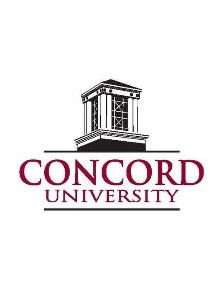 Concord University Counseling CenterStudent Information SheetName:  ___________________________		Date:_______________________Please describe your concerns as you would like to discuss them.  Present your thoughts and feelings as clearly as possible and complete the checklist below.  YOUR COMMENTS WILL BE TREATED AS CONFIDENTIAL INFORMATION.___________________________________________________________________________________________________________________________________________________________________________________________________________________________________________________________________________________________________________________________________________________________________________________________________________________________________________________________________________________________________________________________________________________________________________________________Concerns that led to seeking counseling (please check all that apply)______Anxiety/Panic					_______Depression______Stress						_______Sleep Problems______Marital/Relationship				_______Sexuality______Family						_______Physical/Body Image______Relationship(s)					_______Grief______Child rearing/Behavior			              _______Academic/school______Anger Management				_______Job/vocational______Trauma						_______Substance use/Abuse______Eating						_______Major Decision Pending______Other (specify) _______________________________________________________________________________________________________________________________________________